AGENDA	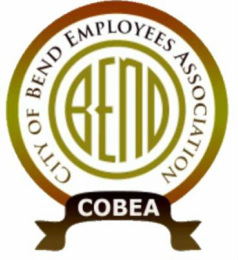 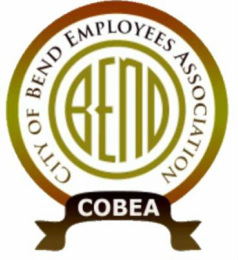 Meeting:  	COBEA EBoard Meeting 	Date:  	7/21/2021, 4:30 PM – 6:30PM
Attendees:  
 Kerry Bell – President     Julie Craig -Vice President  Julie Oconnor – Secretary  Sean Quinlivan – Treasurer       
 Nick Patten – ST Downtown main campus  Matt Ziebol - ST Boyd  Mike Niles  - ST Wall Annex  Roy Bradley - ST WRF   Nolan Holmgren – ST 15th alternate  Lori Davison – downtown main alternate  Joe Holmgren – Boyd alternate   Lanelle Duran – Wall Annex alternate  Cally Whitman –  WRF alternate  Tedesco Law Firm - Representation                                  Call to Order:  President REPORTS: (15min)1. Officer Reports Secretary Report  (3min) – Treasurer Report  (3min) -  Vice President Report (3min) -  President Report (30?min) -  forced voluntary demotion, retaliatory intimidation and 1st amendment rights, paid leave investigations in Muni Court, PDQs, IT study, positive drug test for cocaine, telematics coming, holiday pay for 4th grievance by membervISITOR cOMMENTSNew GENERAL Business: (up to 1.5 hrs)select bargaining committeeelectionswho intends to run AGAIN?recruitmentOLD General business New HIre orientationsData Analytics and technology studyFair pay studyUpcoming Meetings:    Board meeting July14thSteward Reports: (ROUND TABLE up to 3min each as time has allowed)	Close Meeting